LA HISTORIA ROBADA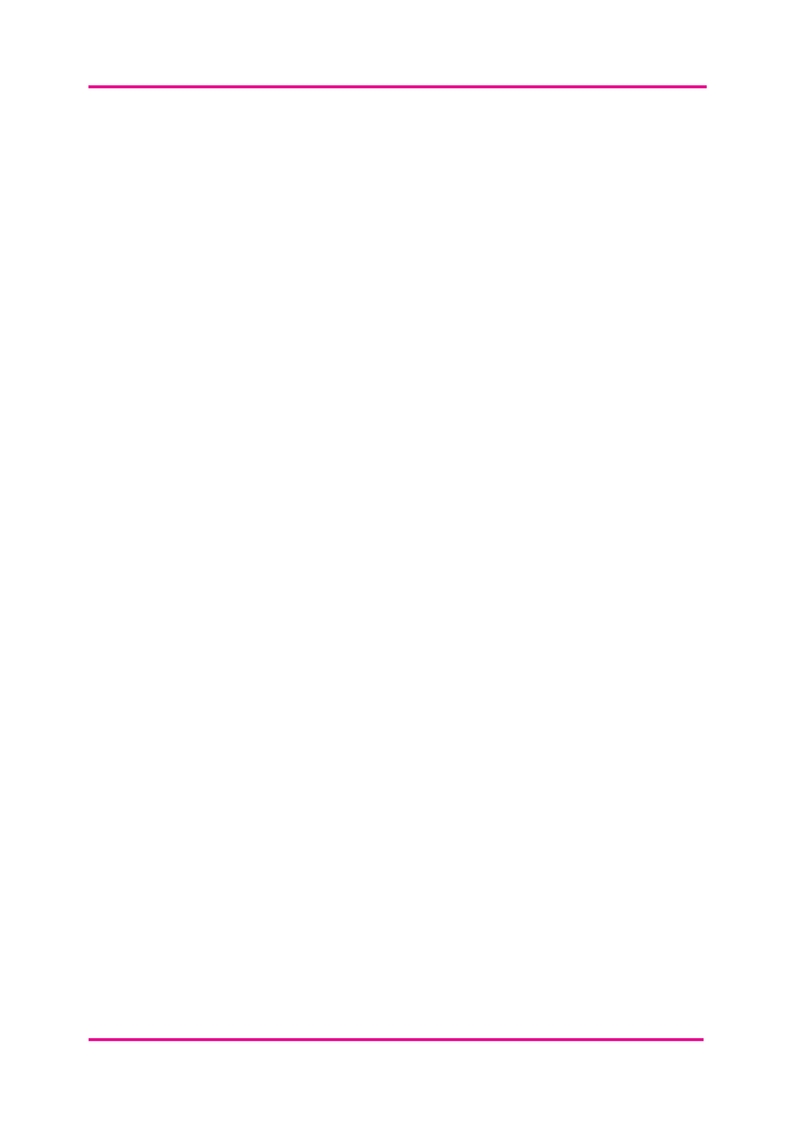 Añade imágenes con su respectiva descripción en las casillas para crear la historia Robada.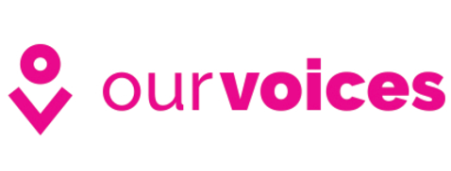 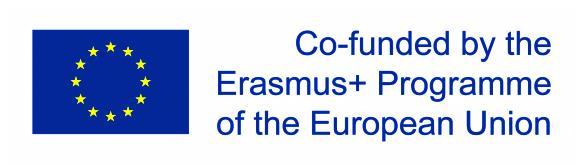 